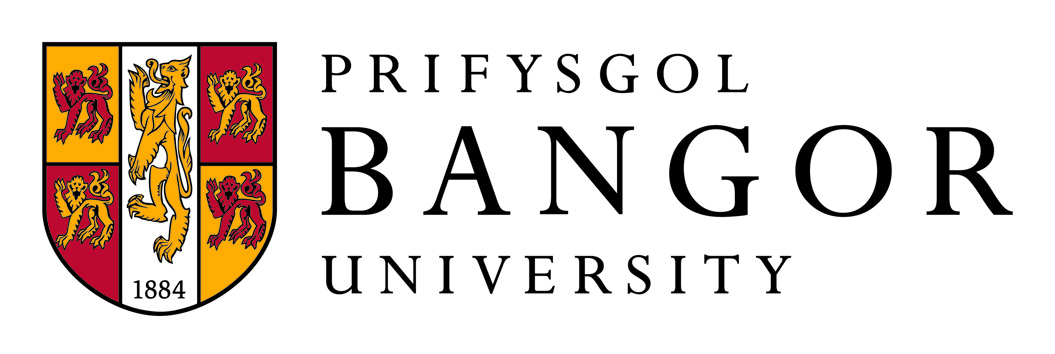 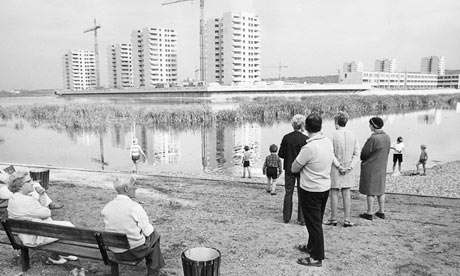 Registration FormIf you would like to attend, please complete the details below and return the form by 3rd May, 2013.  You can email the form as an attachment to his401@bangor.ac.uk (with subject heading ‘Community Workshops’.  Alternatively, please post the form to: Dr Dinah Evans, School of History, Welsh History & Archaeology, Bangor University, College Road, Bangor, Gwynedd, LL57 2DG.I wish to attend (please tick those that apply):Workshop 1: Community Building & Governance	Friday 10 May 2013	Workshop 2: Community Building & the Third Sector	Friday 17 May 2013	Your Details:If you have any dietary or mobility requirements, please note them here: I WILL NEED A PARKING PASS ON ARRIVAL:      Yes / NoFor further details contact: his401@bangor.ac.uk or his801@bangor.ac.uk 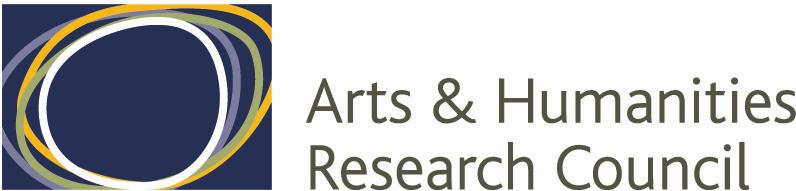 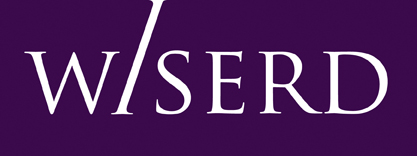 Title:Title:First Name:First Name:SurnameAddress:Address:Address:Address:Postcode:Postcode:Institutional Affiliation:Institutional Affiliation:Institutional Affiliation:Institutional Affiliation:Institutional Affiliation:Institutional Affiliation:E-mail:E-mail:E-mail:Tel. No.:Tel. No.: